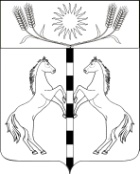 ПОСТАНОВЛЕНИЕАДМИНИСТРАЦИИ КАНЕЛОВСКОГО СЕЛЬСКОГО ПОСЕЛЕНИЯСТАРОМИНСКОГО РАЙОНАот 18 июня 2019                                                                                            №43ст-ца КанеловскаяО выделении специальных мест для размещения печатных агитационных материалов на территорииКанеловского сельского поселения Староминского района в период подготовки и проведения выборов депутатов Совета Канеловского сельского поселения Староминского района четвертого созываНа основании пункта 7 статьи 54 Федерального закона «Об основных гарантиях избирательных прав и права на участие в референдуме граждан Российской Федерации», руководствуясь статьей 31 Устава Канеловского сельского поселения Староминского района, п о с т а н о в л я ю:1. Выделить специальные места для размещения печатных агитационных материалов на территории Канеловского сельского поселения Староминского района в период подготовки и проведения выборов депутатов Совета Канеловского сельского поселения Староминского района четвертого созыва согласно приложению.2. Ответственному специалисту администрации (Левченко Л.А.) обнародовать перечень специальных мест для размещения предвыборных печатных агитационных материалов на территории Канеловского сельского поселения Староминского района.3. Контроль за выполнением настоящего постановления оставляю за собой. 4.Постановление вступает в силу со дня  его подписания.	Глава Канеловского сельского поселения  Староминского района                                                 Л.Г.ИндылоПЕРЕЧЕНЬспециальных мест для размещения предвыборных печатных агитационных материалов на территории Канеловского сельского поселения Староминского районав период подготовки и проведения выборов депутатов Совета Канеловского сельского поселения Староминского района четвертого созываГлава Канеловского сельского поселенияСтароминского района                                                                    Л.Г.ИндылоПРИЛОЖЕНИЕк постановлению администрацииКанеловского сельского поселенияСтароминского районаот 18.06.2019№ 43№ избира-тельного участкаАдрес участковой избирательной комиссииНаименование учрежденияМесто размещения агитационных материалов47-20Староминский район, Краснодарский край, ст-ца Канеловская, ул. Пионерская 39 МБОУ СОШ №7-информационный стендст-ца Канеловская, ул. Пионерская около здания МБДОУ №8;-информационный стендст-ца Канеловская, ул. Пионерская около Храма Казанской Божьей Матери;47-21Староминский район, Краснодарский край, ст-ца Канеловская, ул. Пионерская 43МКУК «КМСК» - информационный стенд ст-ца Канеловская, ул. Ленина  на рыночной площади;- информационный стенд пос. Орлово-Кубанский около здания клуба.